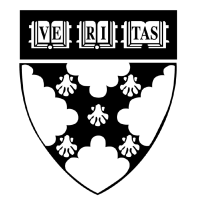 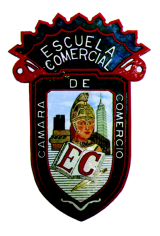 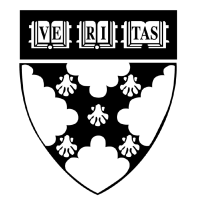 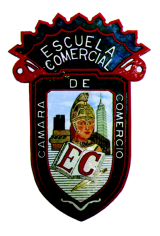 Tema:ActividadActividad 1: . Responde el siguiente cuestionario de las propiedades de los materiales. ANEXO DOCTO DE LA ACTIVIDAD 3 EL CUAL DEBERÁN ENTREGAR EL MARTES 23 DE ENERO, IMPRESO Y CONTESTADO, EN CASO CONTRARIO A MANO Y EN LA LIBRETA.Materia: TecnologíaProfesor: Alejandra Vázquez